Supplemental dataTables:Table S1 A list of FKF1s and GIs as well as CDF1 homolog genes in soybean.Table S2 A list of primers for gene cloning and RT-qPCR.Supplemental figures: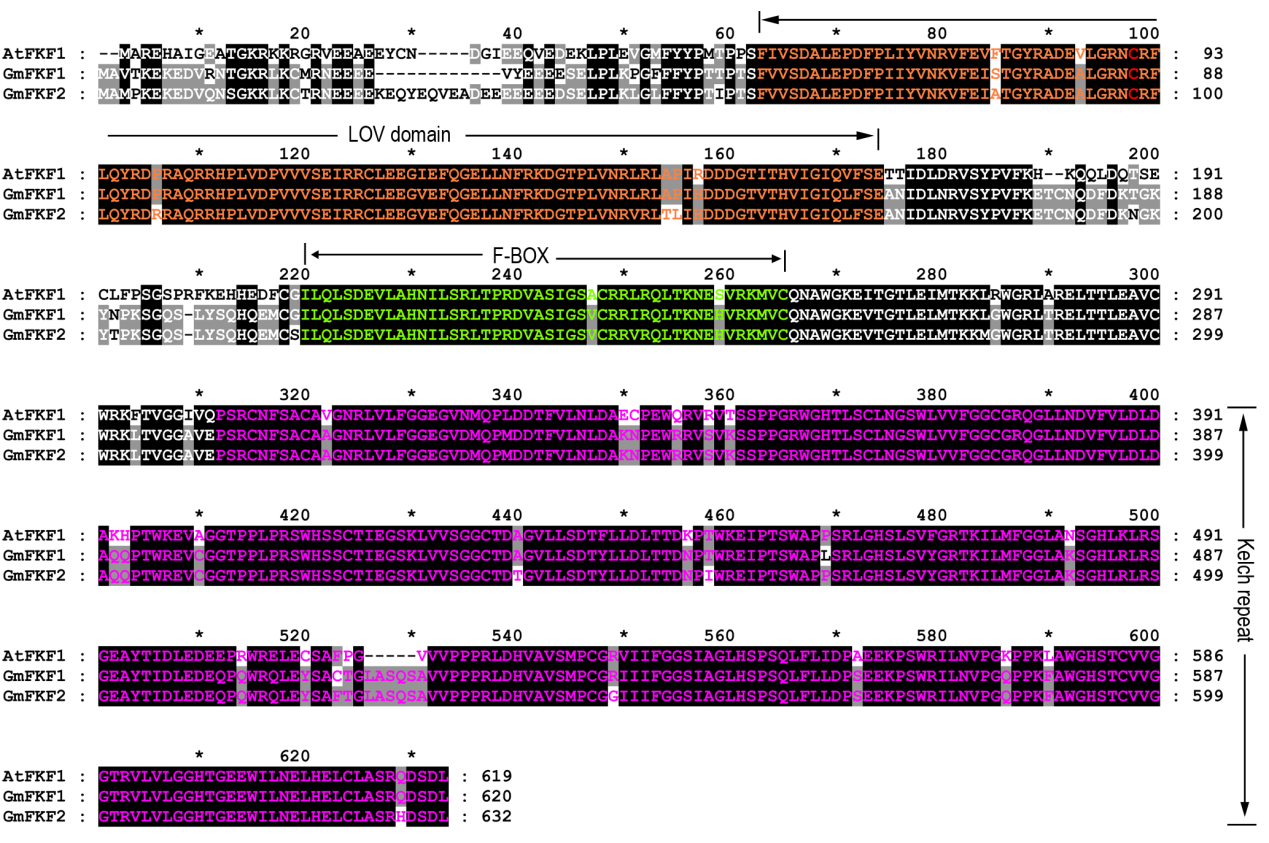 Figure S1 Amino acid sequence alignment of GmFKFs (Glycine max) and AtFKF1 (Arabidopsis thaliana). Identical and similar amino acids were indicated in black-shaded and grey-shaded, respectively. The LOV domain, F-box motif, and Kelch repeats were highlighted in yellow fonts, green fonts and pink fonts, respectively.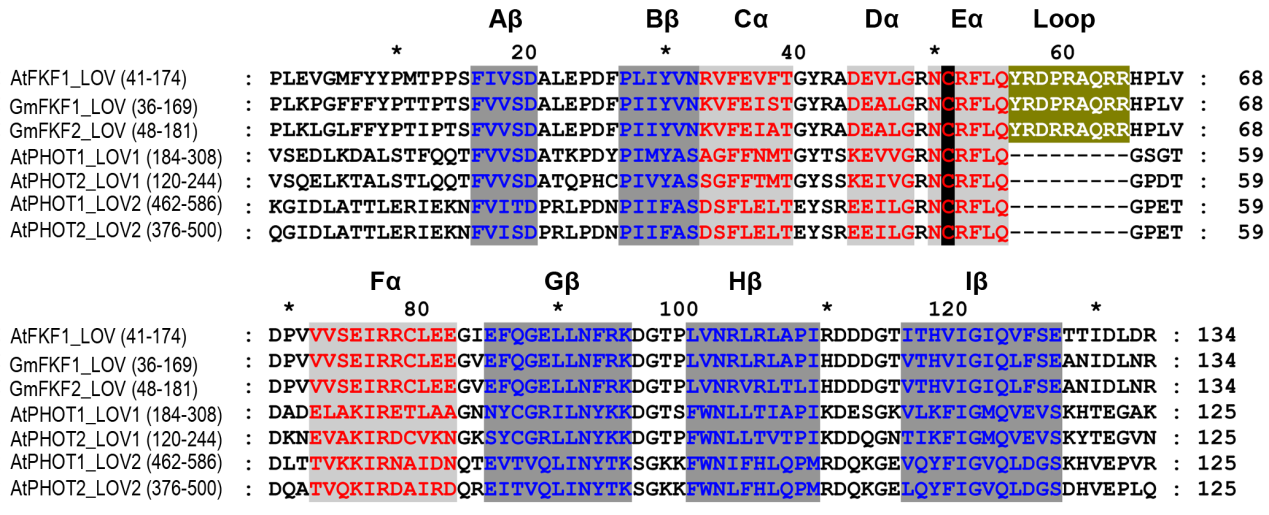 Figure S2 Comparison of conserved amino acid sites among several LOV domains. These LOV domains were from Glycine max FKF1 and FKF2, Arabidopsis thaliana FKF1, PHOT1_LOV1, PHOT1_LOV2, PHOT2_LOV1 and PHOT2_LOV2. The conserved cysteines were highlighted in black background. The loop regions of GmFKF1/GmFKF2/AtFKF1 LOV were in white fonts and green-shaded. The predicted secondary structure elements of α-helices and β-strands were respectively indicated in red fonts and blue fonts. The numbers in the brackets indicated the amino acid positions these LOV domains started and ended. 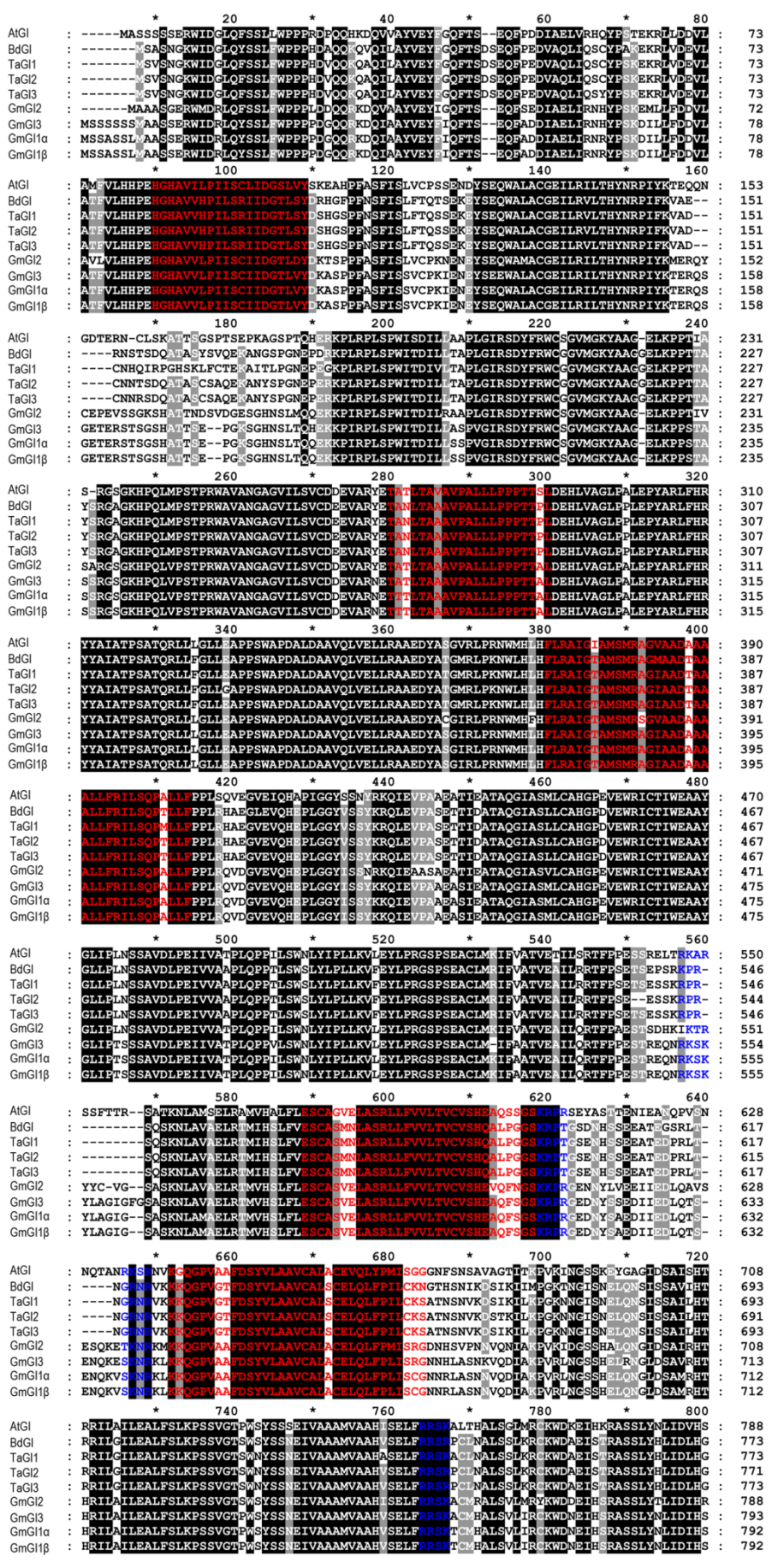 Figure S3 Alignment of conserved amino acid sites in GI proteins from several species. These GI proteins included Glycine max GI (GmGIs), Arabidopsis thaliana GI (AtGI), Triticum astivum L. GI (TaGIs) and Brachypodium distachyon GI (BdGI). The black and grey regions represented identical and similar amino acids, respectively. The red region represented transmembrane domains and the blue region represented NLS-like (nuclear localization signals) motifs. 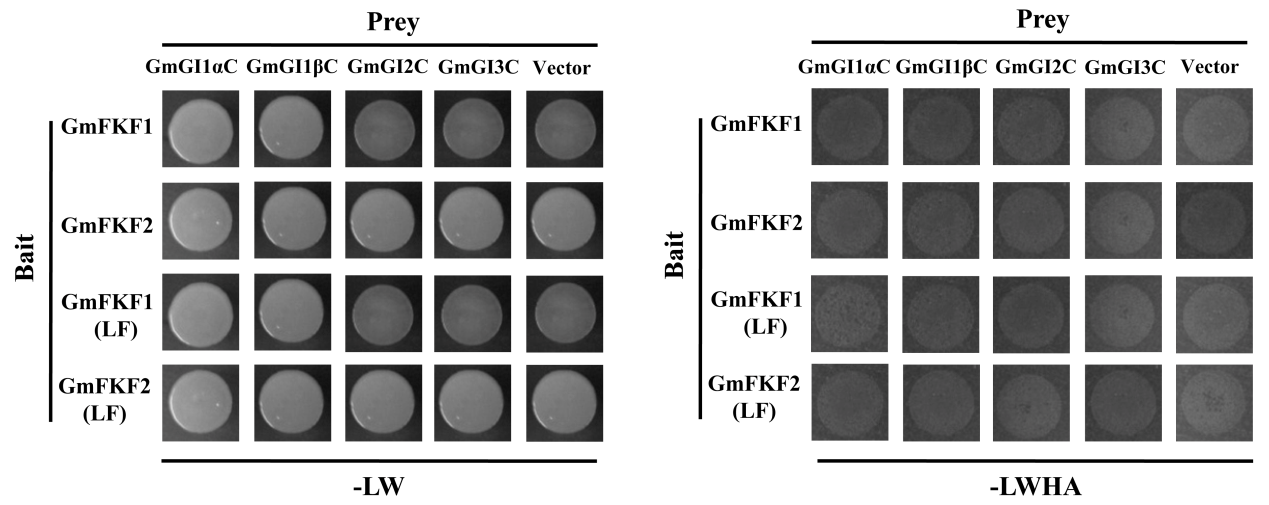 Figure S4 Interactions between GmGI C-terminal and GmFKFs or GmFKF (LF) truncated proteins in yeast. GmFKFs (LF) included the LOV domain and F-box motif of GmFKF1 and GmFKF2. GmGI C-terminal were fused to the GAL4 activation domain (Prey). GmFKFs and GmFKFs (LF) were fused to the GAL4 DNA binding domain (Bait). The empty vector only contained the activation domain (AD). -LW, synthetic dropout (SD) yeast growth medium lacking leucine and tryptophan; -LWHA, SD medium lacking leucine, tryptophan, histidine, and adenine.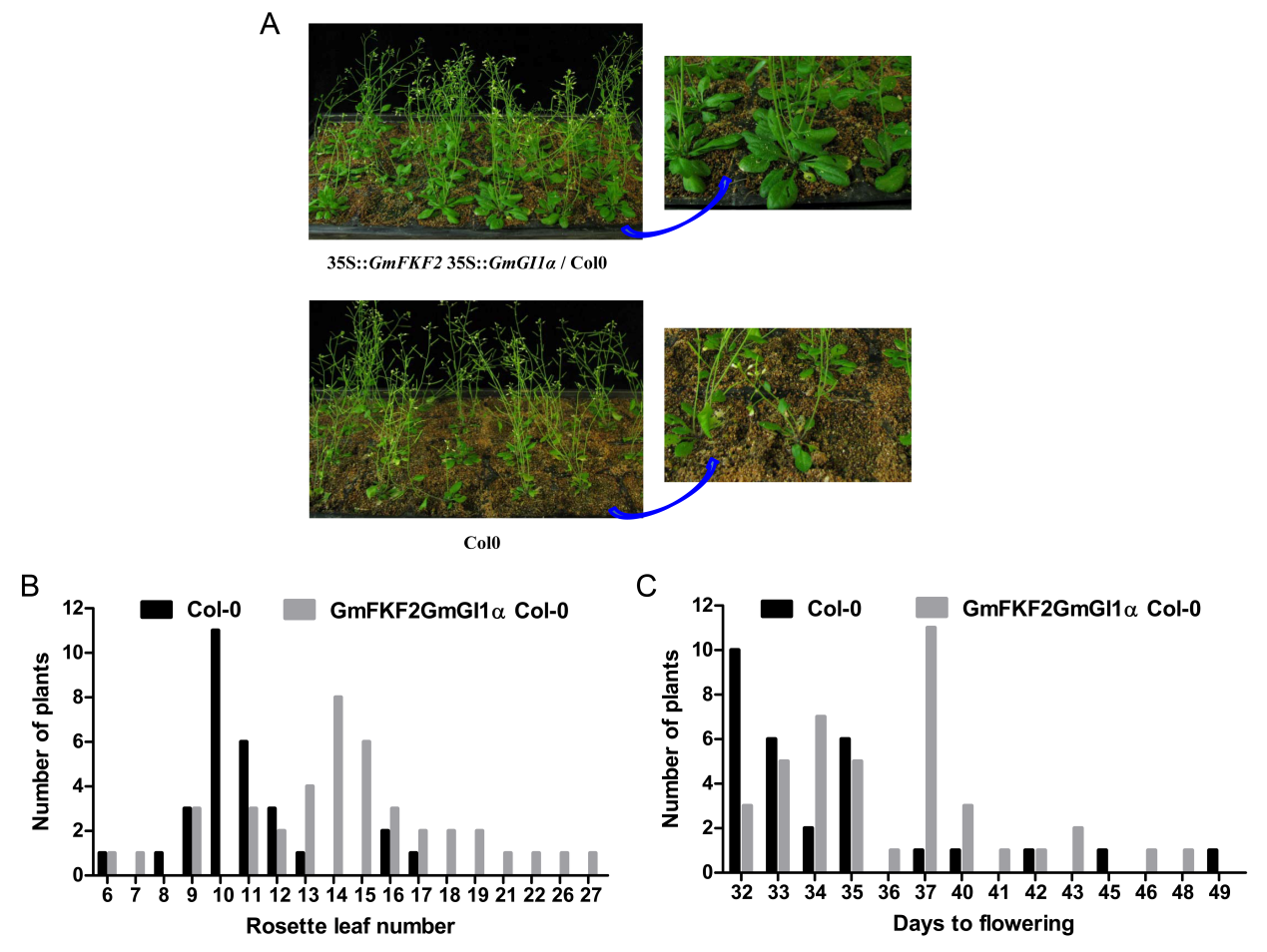 Figure S5 Phenotypes of GmGI1α and GmFKF2 co-overexpressing lines in Arabidopsis Col under LD conditions. The double transgenic plants exhibited more vigorous growth and senescence retardation and produced more rosette leaves (A). Comparison of the rosette leaf number (B) and the days to flowering (C) between the double transgenic plants and the control plants. Gene symbol Locus Tag Protein length (aa) GmFKF1 Glyma05g34530.1 620 GmFKF2 Glyma08g05130.1 632 GmGI1a Glyma20g30980.1 1175 GmGI1β Glyma20g30980.1 990 GmGI2 Glyma09g07240.1 1165 GmGI3 Glyma10g36600.1 1177 GmCDF1 Glyma04g33410.1 335 Gene namesPrimer namesPrimer sequences (5’-3’)Fragment size (bp)AnnotationGmFKF1 GmFKF1_ FGmFKF1_RATGGCTGTGACAAAAGAGAAAGAGGATTCACAGGTCAGAGTCCTGTCGAC1863Gene cloningGmFKF2 GmFKF2_ FGmFKF2_RATGGCCATGCCAAAAGAGAAATCACAGGTCAGAGTCATGTCGA1899Gene cloningGmGI1a GmGI1α_FGmGI1α_RATGTCGTCGGCTTCTTCTTTGATGGTCACATGGAAATAGTACAGCCTAACTC3528Gene cloningGmGI1β GmGI1β_FGmGI1β_RATGTCGTCGGCTTCTTCTTTGATGGTCATGTTAGTGGCAAACGTAATTTATG2973Gene cloningGmGI2 GmGI2_FGmGI2_RATCAGATCCGTATACAAAACTCCTCAGGAGAGATGGGATAACAATTTCTAGC3553Gene cloningGmGI3 GmGI3_FGmGI3_RATCGCCTCTACACACAAGGATTCAGGCAAACCCGTTAGTTCCATAAGCAT3584Gene cloningGmCDF1 GmCDF1_FGmCDF1_RATGGACACCAAGTTCTGCTACTACATCAAGAGTTCTCATGAAAGTTAAGGG1008Gene cloningGmFKF1 GmFKF1_qFGmFKF1_qRGCATAAAACCAGACCCTCTTCTCTCCAATCATGTAATAGTGGCTCATATAC111Real-time PCRGmFKF2 GmFKF2_qFGmFKF2_qRAAAGATTTTGGGTGGGTTTCCGTGTAATAGACGGTGGAGGAG146Real-time PCRGmGI1a GmGI1α_qFGmGI1α_qRCTCGAGATGCATTTGGTTGTCTTCCCAATACATCACCAACAATTAATC104Real-time PCRGmGI1β GmGI1β_qFGmGI1β_qRGGGCTGGAGACAGGTTGTTGATGCGTTAGTGGCAAACGTAATTTATG135Real-time PCRGmGI2 GmGI2_qFGmGI2_qRGTAAACCTTCTCATTCTGCTAGCATTGCTTGAAGTCGTGTTTGGG95Real-time PCRGmGI3 GmGI3_qFGmGI3_qRCTGGATAGAACAGACTTGTACAGGGAAATCCTGCCTGAACATAC154Real-time PCRGmACT11GmACT11_qFGmACT11_qRATCTTGACTGAGCGTGGTTATTCCGCTGGTCCTGGCTGTCTCC126Reference gene in Real-time PCRGmUKN1GmUKN1_qFGmUKN1_qRTGGTGCTGCCGCTATTTACTGGGTGGAAGGAACTGCTAACAATC74Reference gene in Real-time PCR